APPENDIX B:  CMHPSM SUD Prevention Coalitions RFP#2021B Cover Sheet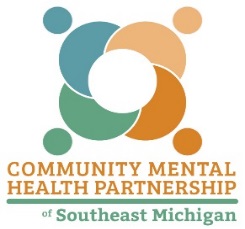 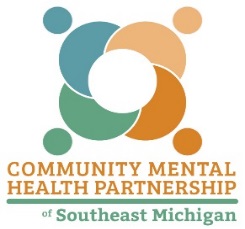 All applicable appendixes have been attached. In submitting this proposal the contractor assures that they are not presently debarred, suspended, proposed for debarment, declared ineligible, or voluntarily excluded from covered transactions by any Federal department or agency; have not within a three (3) year period preceding this RFP been convicted of or had a civil judgment rendered against them for commission of fraud or a criminal offense in connection with obtaining, attempting to obtain, or performing a public (federal, state, or local) transaction or contract under a public commission of embezzlement, theft, forgery, bribery, falsification or destruction of records, making false statements, or receiving stolen property; are not presently indicted or otherwise criminally or civilly charged by a government entity (federal, state, or local) with commission of any of the offenses enumerated above; and have not within a three (3) year period preceding this RFP had one or more public transactions (federal, state, or local) terminated for cause or default.Prospective Provider: Name of Coalition: Mailing Address:City/State:ZIP:Contact Name:Phone #:Fax #:Email Address:Identify one or more of the CMHPSM Priority Area(s) your proposal will address:Identify one or more of the CMHPSM Priority Area(s) your proposal will address:Priority Area #1:  Reduce childhood and underage drinking Priority Area #1:  Reduce childhood and underage drinking Priority Area #2:  Reduce prescription and over-the-counter drug abuse/misuse Priority Area #2:  Reduce prescription and over-the-counter drug abuse/misuse Priority Area #3:  Reduce youth access to tobacco and nicotine Priority Area #3:  Reduce youth access to tobacco and nicotine Priority Area #4:  Reduce illicit drug use Priority Area #4:  Reduce illicit drug use Other SUD Related:      Other SUD Related:      Coalition Strategies/Evidence-based InterventionsAmount                                                                                   Total Amount of Proposal:       $                                                                                        Total Amount of Proposal:       $      Signed:Date:Printed Name: